Mid-day Supervisory Assistant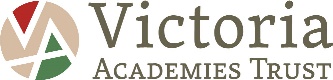 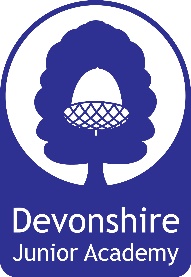 Sept 2022Devonshire Junior AcademyAuckland RoadSmethwickB67 7ATSalary: Grade B scale point 2-4 £18,516 - £19264 per annum (actual £2706 - £2816)Hours: 6.25 per week term time onlyTo start from 5th September 2022   permanent contractDevonshire Junior Academy are looking to recruit a midday supervisor to join our fantastic teamIf you enjoy working with children and want to work as part of a friendly, enthusiastic team to ensure that dinner-times are meaningful, enjoyable breaks, then this is the job for you. We are looking for applicants who are: Are able to work as part of a teamHave the patience to work with young childrenHave a good command of English Enjoy working and managing childrenWill be able to support activities in the Playground and Dining HallDevonshire Junior Academy is committed to safeguarding and promoting the welfare of children so you will need to take a disclosure and barring check. We are committed to promoting Equal Opportunities and therefore only applications submitted on the Academy application form will be considered. We do not accept CV only applications. This post is covered by Part 7 of the Immigration Act (2016) and therefore the ability to speak fluent and spoken English is an essential requirement for this role.  Application forms available from https://www.devonshirejunioracademy.org or email sharon.cox1@devinfacademy.org.ukClosing date Wednesday 13th July  2022.    Interviews to be held Monday 18th JulyTelephone 0121 558 1654             